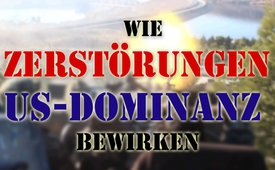 Wie Zerstörungen US-Dominanz bewirken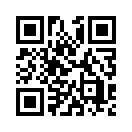 In Syrien wurden durch NATO- und US-Flugangriffe ein Staudamm sowie weitere Infrastruktur zerstört. Der Sinn dahinter: Für den Wiederaufbau benötigt man Kredite vom IWF und der Weltbank, nur um dadurch US-Großkonzerne für den wirtschaftlichen Aufbau zu begünstigen.Die Tapqa Talsperre in Syrien wurde vor rund 50 Jahren von der Sowjetunion errichtet. Der ranghohe russische General Sergei Rudskoi gab Ende März 2017 bekannt, dass US- und NATO-Kriegsflugzeuge bei einem Luftangriff diesen Euphrat-Staudamm getroffen haben. Zur selben Zeit wurden auch vier Brücken in dieser Region zerstört. Rudskoi betonte seine Besorgnis, dass die US-Regierung und deren Verbündete unentbehrliche Infrastruktur in Syrien zerstören, um den Bedarf an Wiederaufbau nach dem Krieg möglichst groß zu halten. Der Sinn dahinter: Für den Wiederaufbau benötigt Syrien Kredite vom IWF und der Weltbank. Andere Länder in ähnlicher Lage wurden, um überhaupt Kredite zu erhalten, genötigt, beim wirtschaftlichen Aufbau US-Großkonzerne zu begünstigen. Diese dominierten und diktierten anschließend die Wirtschaft dieser Länder.von rl.Quellen:http://antikrieg.com/aktuell/2017_03_29_russischer.htm
https://deutsche-wirtschafts-nachrichten.de/2013/11/03/der-grosse-plan-iwf-kredite-als-mittel-zur-ausbeutung-der-voelker/Das könnte Sie auch interessieren:#ArabischerFruehling - Frühling – getäuschte Hoffnung - www.kla.tv/ArabischerFruehlingKla.TV – Die anderen Nachrichten ... frei – unabhängig – unzensiert ...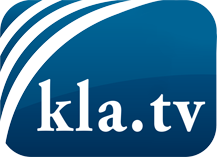 was die Medien nicht verschweigen sollten ...wenig Gehörtes vom Volk, für das Volk ...tägliche News ab 19:45 Uhr auf www.kla.tvDranbleiben lohnt sich!Kostenloses Abonnement mit wöchentlichen News per E-Mail erhalten Sie unter: www.kla.tv/aboSicherheitshinweis:Gegenstimmen werden leider immer weiter zensiert und unterdrückt. Solange wir nicht gemäß den Interessen und Ideologien der Systempresse berichten, müssen wir jederzeit damit rechnen, dass Vorwände gesucht werden, um Kla.TV zu sperren oder zu schaden.Vernetzen Sie sich darum heute noch internetunabhängig!
Klicken Sie hier: www.kla.tv/vernetzungLizenz:    Creative Commons-Lizenz mit Namensnennung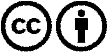 Verbreitung und Wiederaufbereitung ist mit Namensnennung erwünscht! Das Material darf jedoch nicht aus dem Kontext gerissen präsentiert werden. Mit öffentlichen Geldern (GEZ, Serafe, GIS, ...) finanzierte Institutionen ist die Verwendung ohne Rückfrage untersagt. Verstöße können strafrechtlich verfolgt werden.